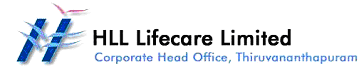 HLL/HR/CHO/2021/11				               			11.11.2021Amendment No. 1Dear Sir / Madam,Sub: TENDER FOR HIRING PASSENGER VEHICLES (CARS) ON CONTRACT BASIS FOR HLL LIFECARE LIMITED CORPORATE OFFICE, POOJAPPURAAmendment No. 1: HLL/HR/CHO/2021/11-01 dated 11.11.2021With respect to the above subject and references, this is to inform you that clause number 32 & 34 published in the tender document has been amended as follows:Additional kilometers, if any will be paid at the rate of Rs.10/- per kilometer calculated on monthly basis. Additional charges for driver are extra working hours beyond 250 hours per month will be Rs.30/- per hour. Generally the vehicles will be used in Trivandrum district but if required it may be used for outstation duty (outside Trivandrum district). In such case, additional charges of Rs. 200/- per day will be paid extra for the driver. Accommodation charge for outstation duty stay will be Rs. 350/- per night stay. In case if the vehicles are utilized before 6.00 AM & after 09.00 PM, an amount of Rs. 125/- per duty will be paid.All other terms and conditions remain unchanged. Thanking you, Yours faithfully,MANAGER (HR)